Muchos productos químicos tales como los ácidos y las bases, son corrosivos y pueden dañar la piel y los ojos de los empleados. La gravedad del daño depende de qué tan fuerte es el producto químico, cuánto tiempo se mantiene el contacto y qué acciones se llevan a cabo tras el contacto. Los primeros 10 a 15 segundos después de la exposición a una sustancia peligrosa son críticos. Retrasar el tratamiento puede causar lesiones graves. Las estaciones de lavado de ojos proporcionan la descontaminación in situ que permite a los empleados deshacerse de las sustancias peligrosas que pueden causar lesiones.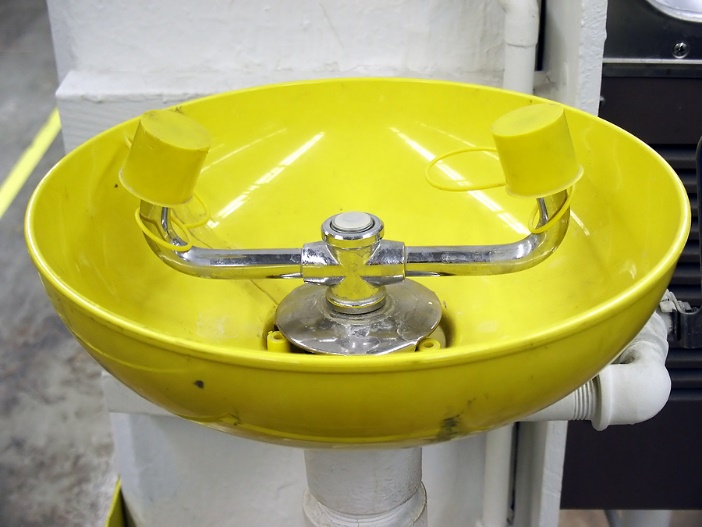 Precauciones con productos químicos:Sepa los productos químicos con los cuales se está trabajando y sus riesgos físicos y para la salud específicos.Sepa el equipo de protección personal que se debe usar cuando se trabaja con estos materiales, incluyendo los dispositivos de protección para los ojos.Un análisis de riesgos del trabajo puede proporcionar una evaluación de los riesgos potenciales en el trabajo. Revise la planilla de dato de seguridad (SDS por sus siglas en inglés) para la información sobre la prevención de exposición y los procedimientos de respuesta.Siga los procedimientos apropiados de identificación de peligros, tales como poner señales de alerta cerca de sustancias peligrosas.Siga todos los requisitos de almacenamiento y separación, tal como el mantener separados los ácidos y las bases.Siga el uso de un recipiente adecuado y los requisitos de etiquetado.Las áreas de trabajo donde los empleados están expuestos a productos químicos peligrosos y corrosivos incluyen las siguientes:LaboratoriosEstaciones de servicio automotorOperaciones de pulverizaciónInstalaciones con productos químicos peligrososFabricación de alta tecnologíaFundamentos de estaciones de lavados de ojos:Las estaciones de lavado de ojos deben estar en localizaciones accesibles que sólo tardar 10 segundos en alcanzar, o a una distancia de 25 pies. No pueden requerir que se abra una puerta para acceder.Los aparatos de lavado de ojos deben tener un pedal o válvula de encendido/ apagado que se activa dentro de un segundo por un solo movimiento.Las estaciones de lavado de ojos deben estar en áreas libres de obstáculos.Enjuague el área afectada durante al menos 15 minutos, o como se especifica en la SDS, con una gran cantidad de líquido limpio a baja presión.Busque atención médica lo más pronto como sea posible.Los empleados deben recibir capacitación sobre la función de la estación de lavado de ojos.Asegúrese del adecuado mantenimiento por medio de las pruebas frecuentes y documentadas de las estaciones de lavado de ojos semanalmente.Las inspecciones detalladas deben incluir una prueba del flujo de fluido, la funcionalidad de la unidad y una inspección física de la unidad. Además, las líneas deben limpiarse para evitar la acumulación de sedimentación.Fundamentos de duchas de seguridad:•   Las duchas de seguridad deben estar en las áreas de trabajo fijas donde grandes porciones de la piel puedan estar expuestas a productos químicos corrosivos o tóxicos.•   Al igual que con los lavados de ojos, las duchas deben tener un flujo de agua sostenido de 15 minutos. El flujo debe permanecer encendido sin el uso de las manos.•   Las duchas deben permanecer ordenadas, limpias y sanitarias.•   Si se produce una exposición de la piel, active la ducha y luego asegúrese de que los empleados se quiten el EPP y la ropa.•   Los empleados se deben capacitar sobre la operación de estas estaciones durante la orientación de las instalaciones.•   Las ubicaciones deben estar identificadas con la señalización adecuada.Los lavados de ojos y duchas de emergencia deben estar libres de obstáculos y accesibles a los empleados en todo momento.Este formulario acredita que se brindó la capacitación antes mencionada a los participantes incluidos en la lista. Al firmar a continuación, cada participante confirma que ha recibido esta capacitación.Organización:							Fecha: 					         Instructor:				          	 Firma del instructor: 					Participantes de la clase:Nombre: 			                                  Firma:		                    		Nombre: 				                        Firma:		                     	Nombre: 				                        Firma:		                     	Nombre: 				                        Firma:		                     	Nombre: 				                        Firma:		                     	Nombre: 				                        Firma:		                     	Nombre: 				                        Firma:		                     	Nombre: 				                        Firma:		                     	Nombre: 				                        Firma:		                     	Nombre: 				                        Firma:		                     	Nombre: 				                        Firma:		                     	Nombre: 				                        Firma:		                     	Nombre: 				                        Firma:		                     	Nombre: 				                        Firma:		                     	Nombre: 				                        Firma:		                     	Nombre: 				                        Firma:		                     	